Teaching Practice in Higher EducationOpen Access ContentHigher Education Reports & Research Access to research Now accessible in hundreds of public libraries throughout the UK, Access to Research, which began January 2014, provides access to over 1.5 million academic articles, free of charge, in participating public libraries.Arts & Humanities Research Council (AHRC) The AHRC is a non-departmental public body sponsored by the Department for Business, Innovation and Skills (BIS), established to support and promote the arts and humanities by providing funding for both strategic and applied research and related postgraduate training in the arts and humanities subjects.Digital Commons Network brings together free, full-text scholarly articles from hundreds of universities and colleges worldwide. Curated by university librarians and their supporting institutions, the Network includes a growing collection of peer-reviewed journal articles, book chapters, dissertations, working papers, conference proceedings, and other original scholarly work.Economic and Social Research Council (ESRC) The ESRC funds social and economic research by individuals and centres, and also provides opportunities for resource funding. It is the largest provider of funds for research directly relevant to social and economic concerns. The ESRC is a non-departmental public body (NDPB) which receives most of its funding through the Department for Business, Innovation and Skills (BIS).Higher Education Academy (HEA) The HEA is a national independent organisation. The HEA supports the higher education community by recognising and rewarding excellent teaching, by sharing best practice and by helping to influence, shape and implement policy.Higher Education Commission The Higher Education Commission is a high-level research body committed to conducting inquiries and producing evidence-based reports that make significant contributions to the debate surrounding the UK's higher education system and wider education landscape. This commission is part of Policy Connect.Higher Education Policy Institute (HEPI) The Higher Education Policy Institute (HEPI) was established in 2002 to shape the higher education policy debate through evidence. HEPI aims to produce six to eight pieces of high quality research and analysis each year – all reports are available free of charge on their website.Leadership Foundation for Higher Education is committed to developing and improving the management and leadership skills of existing and future leaders of higher education. They work in partnership with a range of organisations within and outside of higher education for the benefit of the sector.Million+ The university think tank have consistently produced excellent, relevant and authoritative reports. They submit reports to parliamentarians, governments and other agencies to develop and shape public policy and funding regimes on a non-party basis.National Foundation for Educational Research (NFER) NFER works with a range of organisations, from national government to local authorities, charities and private sector companies carrying out research, evaluation and assessment in addition to consulting, surveying and a range of associated activities.UK Council for Graduate Education- UK Council for Graduate Education, UKCGE, was founded in 1994 under the Chairship of Professor Robert Burgess to champion the interests of graduate education is the. It was founded in 1994 under the Chairship of Professor Robert Burgess to champion the interests of graduate education. Register with theUKCGE to gain access to their resources and publications.Open Access Resources 99 Excellent Open Access Journals for Educators 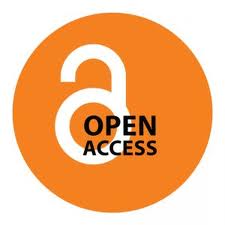 100 Extensive University Libraries Anyone can Access CORE: global research papers aggregatorDERA: Digital Education Resource ArchiveDirectory of Open Access Scholarly Journals in EducationDOAJL Directory of Open Access JournalsEducation Research Global ObservatoryGoogle Scholar (some articles from various research repositories & websites)Google Books (some out-of-copyright materials available in full view)Internet ArchiveIOE E-Prints (research output of IOE staff)MERLOTOAOPEN Library (Open Access Publishing in European Networks is a collection of peer-reviewed academic books in the Humanities and Social Sciences).OpenDOAR: allows you to browse repositories and access pre-print materials from around the world)Project GutenbergSSRN: Social Science Research Network (purchased by Elsevier so may not be wholly OA)SSOAR: Social Science Open Access RepositoryUCL Discovery (research output by IOE staff since 2012 and UCL staff)UCL IOE Press (many IOE journals are now open access)UCL Press (open access books)Other OA Resources for Keeping Current on HE matters GuardianThe Guardian's Higher Education Network is a good source of information, news and opportunities in higher education. Sign up free of charge and keep right up-to-date with tweets, blogs, email newsletters and invitations to exclusive events.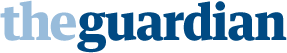 HEERHigher Education Empirical Research database is a resource from the Quality Assurance Agency for Higher Education (QAA) that provides access to summaries of the latest published research on a range of topics related to higher education. HEER is used by policy-makers, academics and researchers in the higher education sector and is fully searchable by a variety of parameters. It is free to register and you can keep in touch by RSS and Twitter.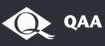 UK Web ArchiveIn 2004, the National Archives in partnership with the British Library began preserving websites to ensure that their content remained accessible in perpetuity. Since 2013, the British Library in partnership with the National Library of Wales, JISC and The Wellcome Library have continued the project. Although in some instances, some documents are not entirely accessible, there is an impressive amount of literature on a wide range of subjects available, e.g. 'Education and research' section consists of over 250 sites, with nine sub-sites.